И ГДЕ-ТО, ЗА ОБЛАКОМ ГДЕ-ТО...из к/фильма «Дюймовочка»слова Ю. Энтина                                                                                  	музыка Е. Крылатова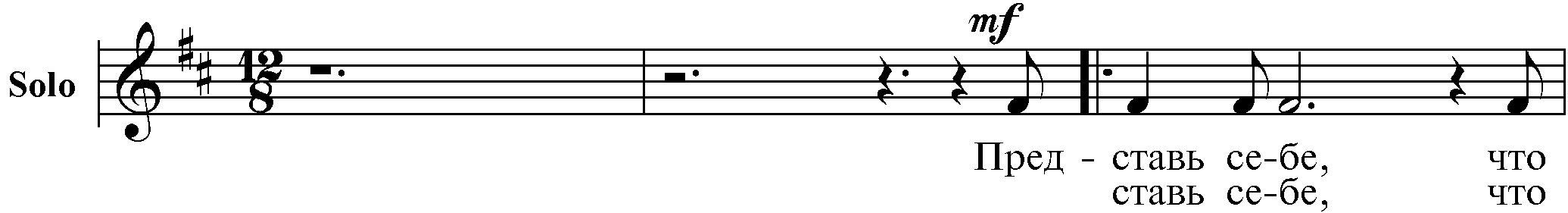 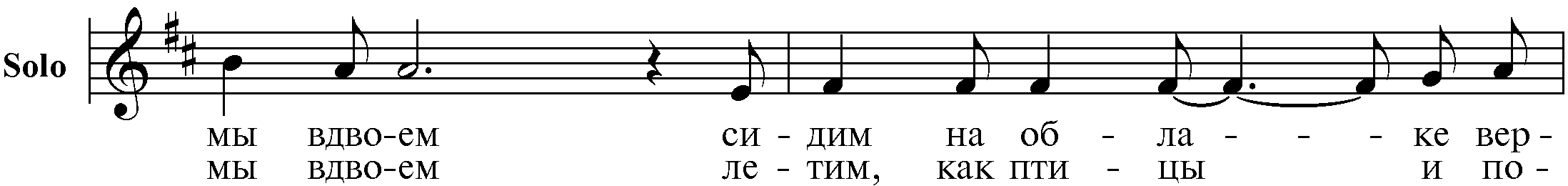 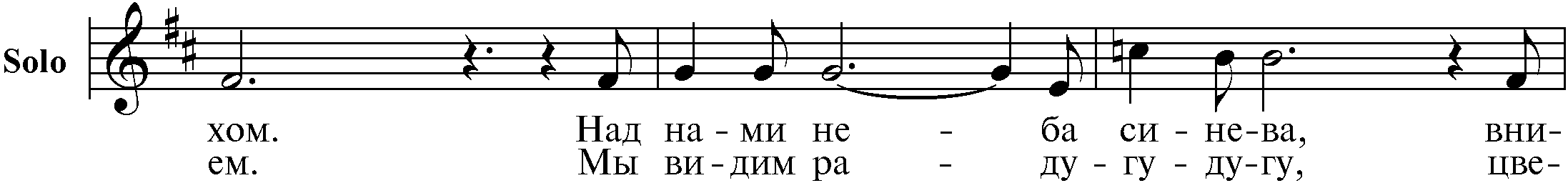 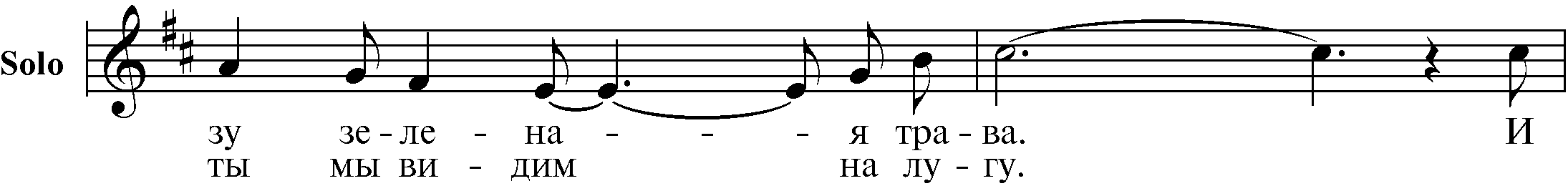 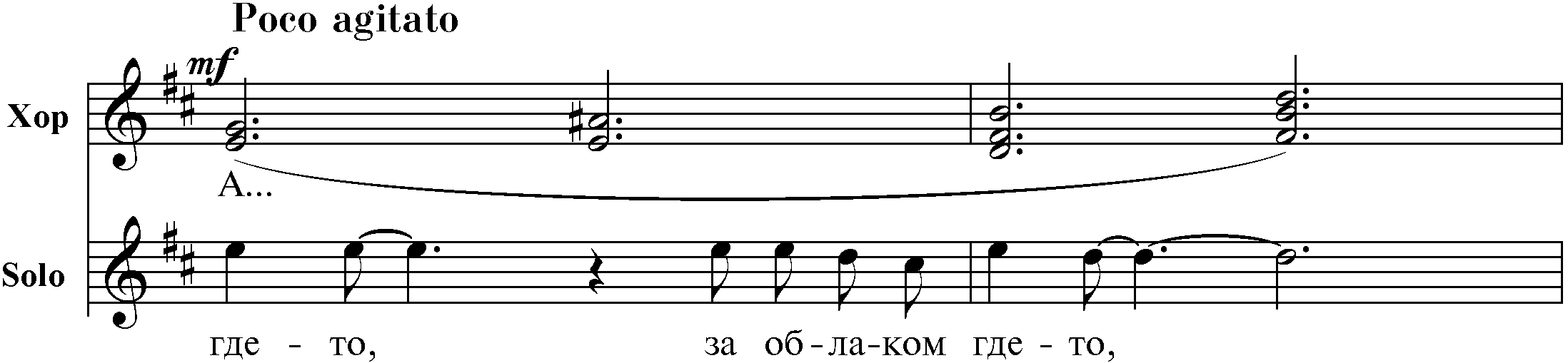 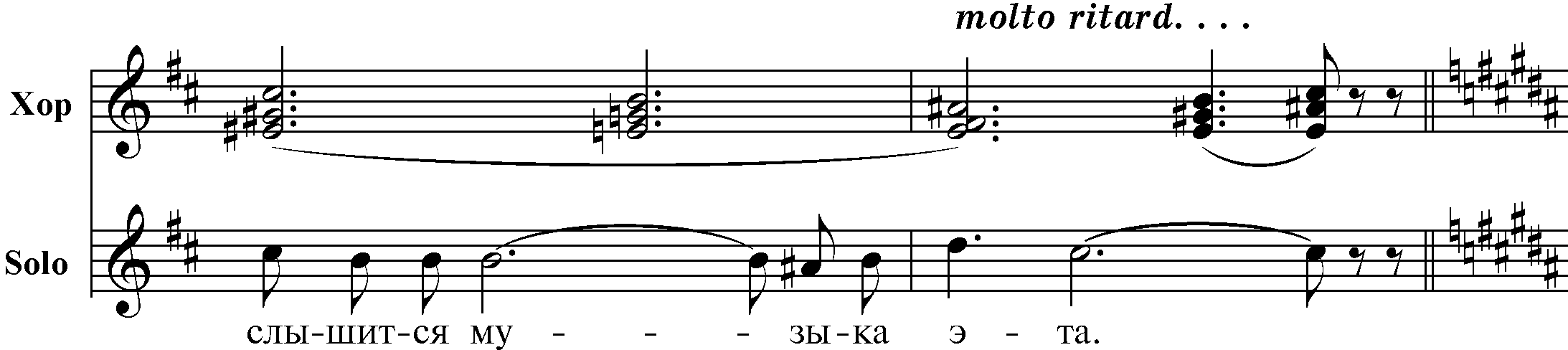 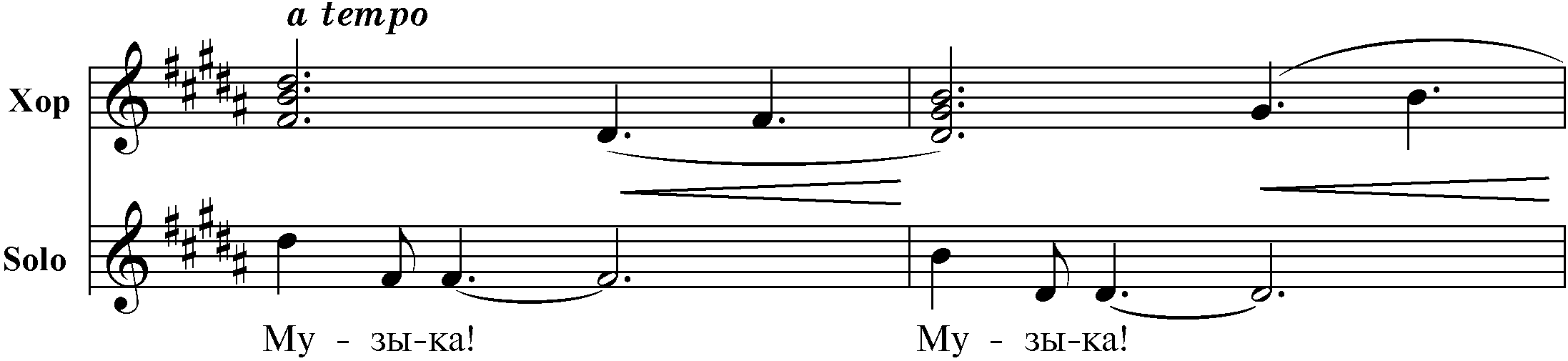 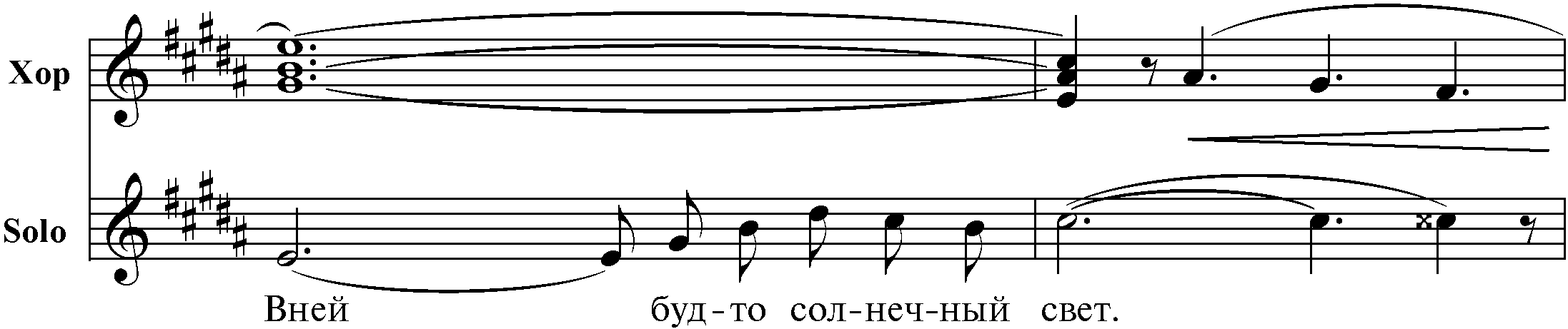 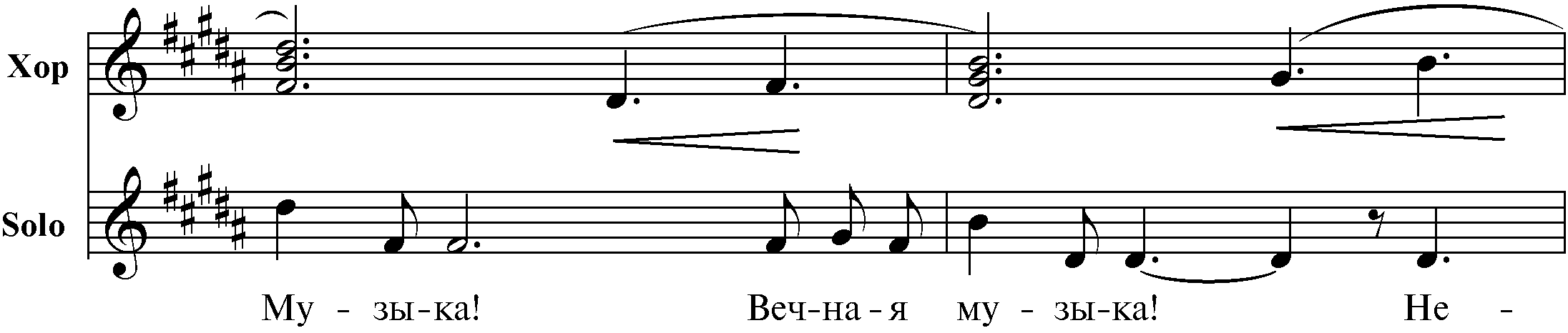 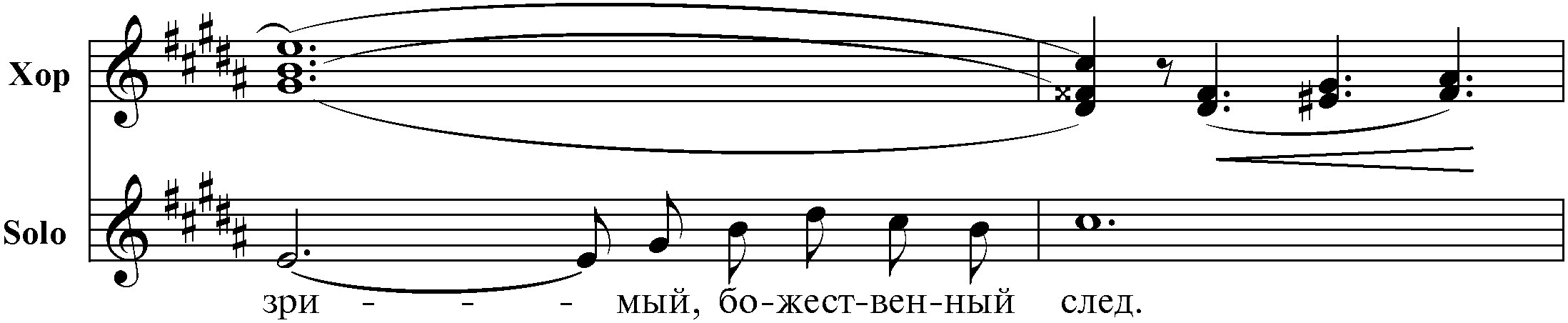 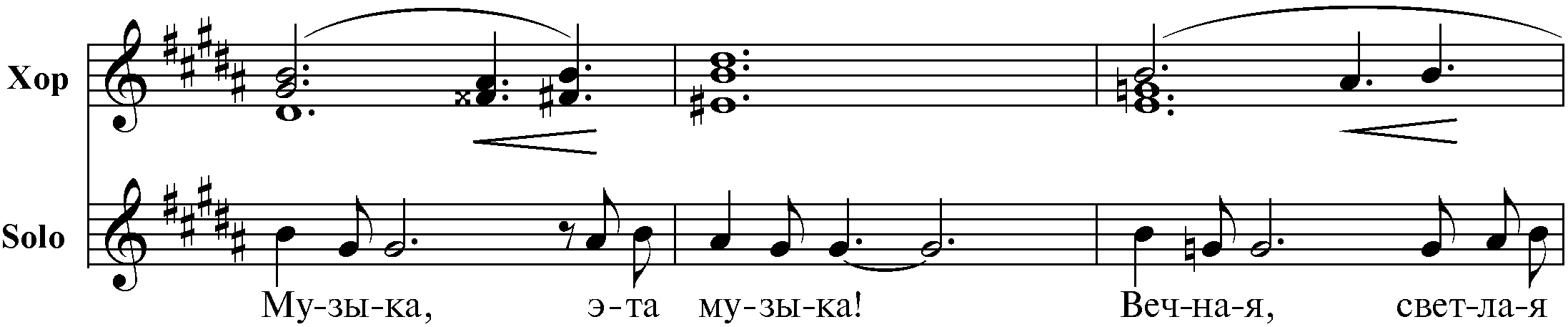 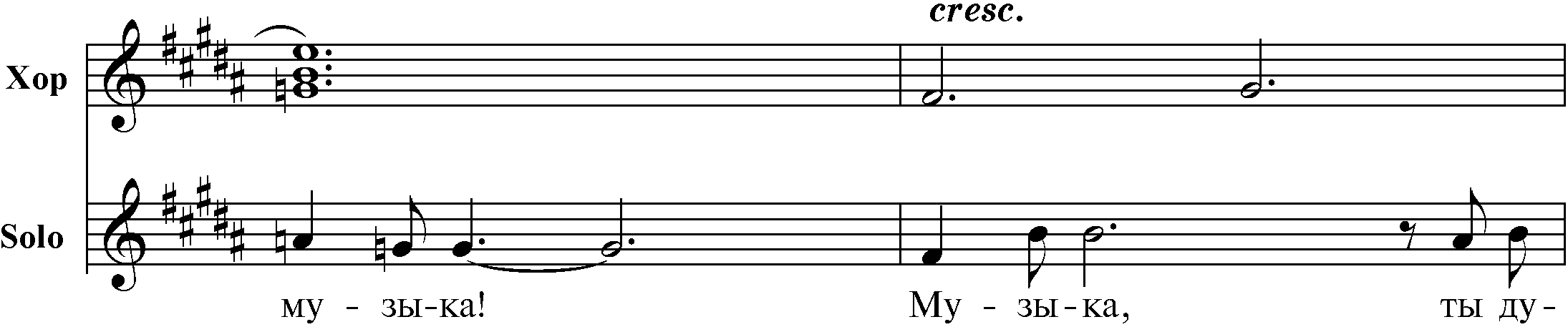 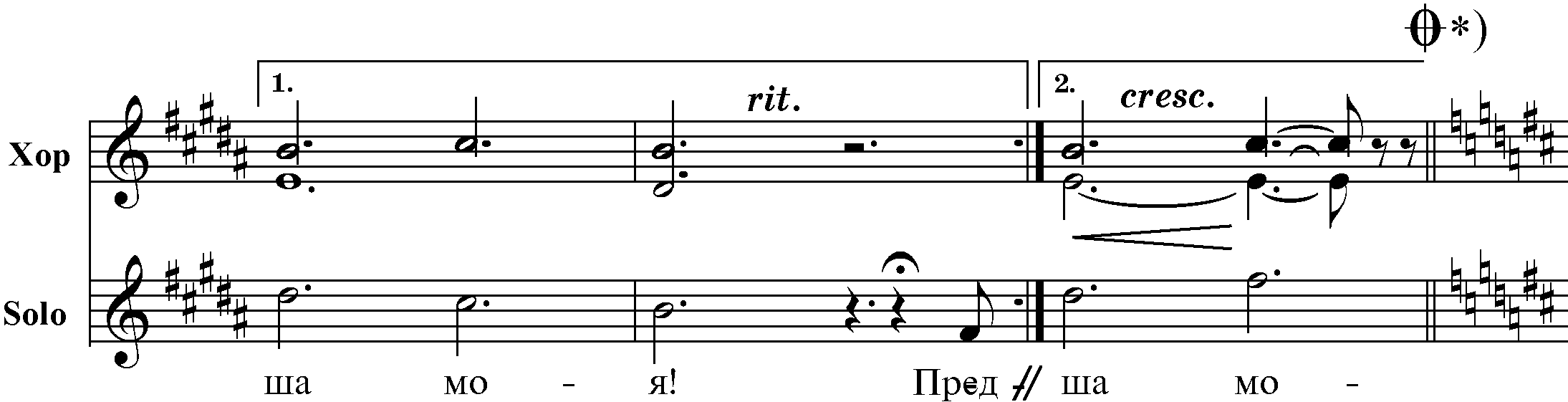 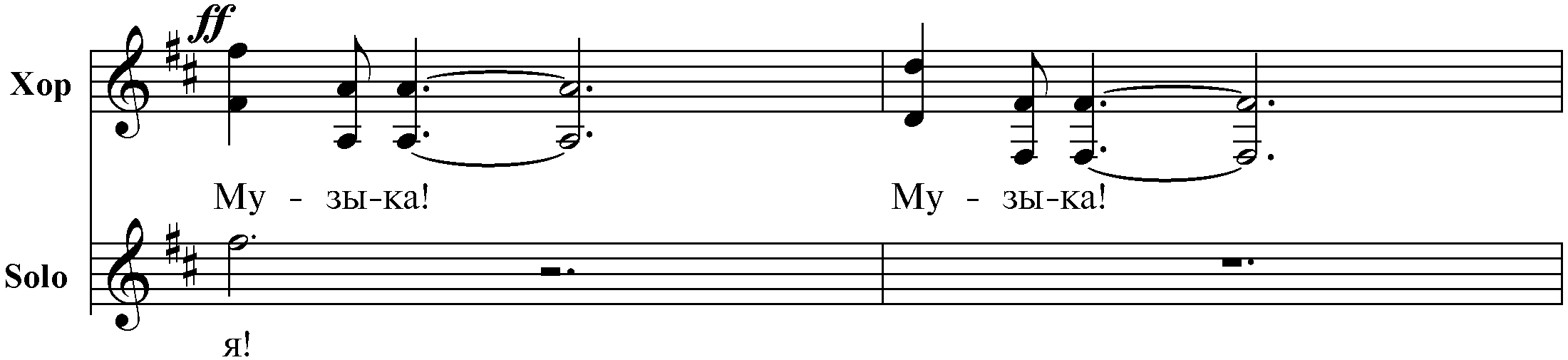 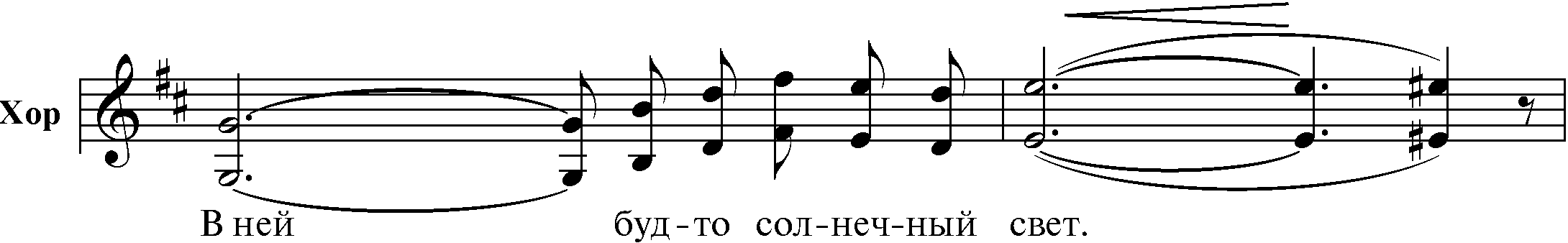 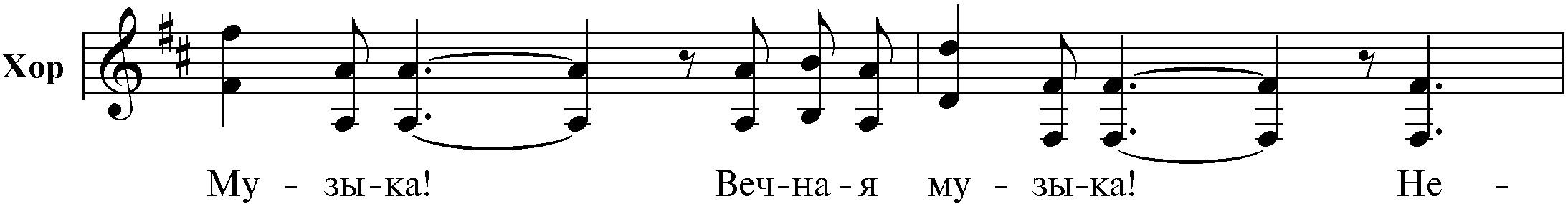 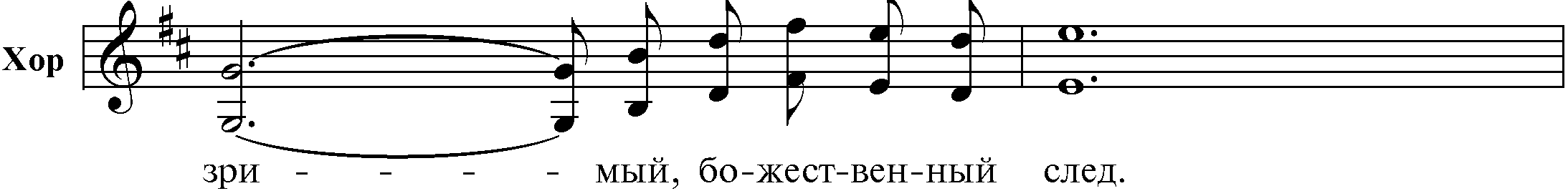 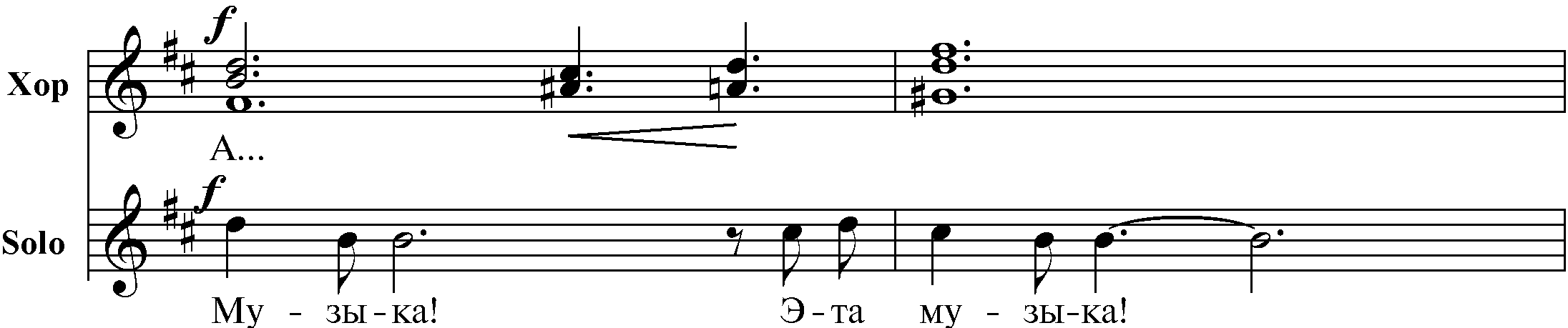 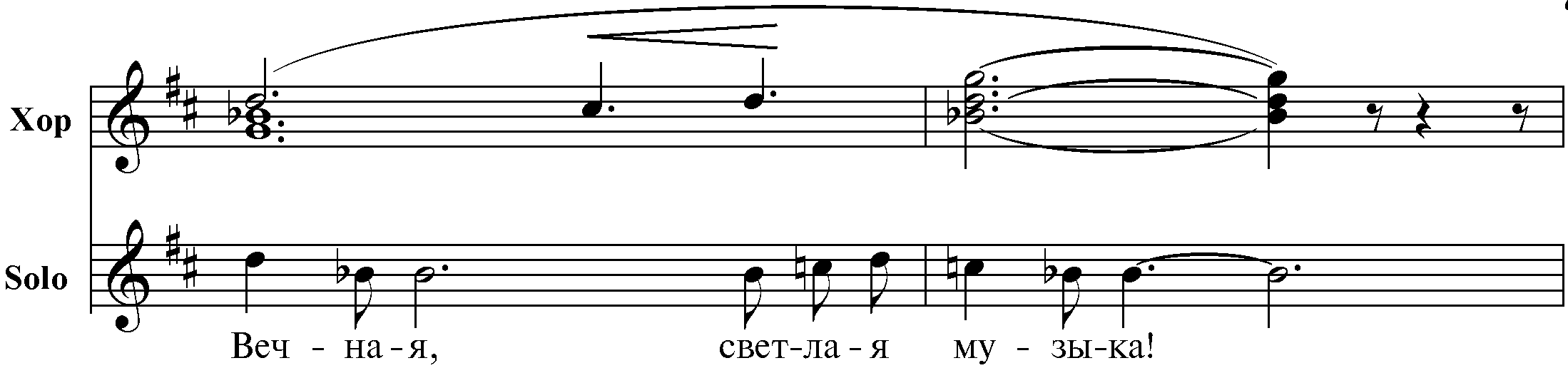 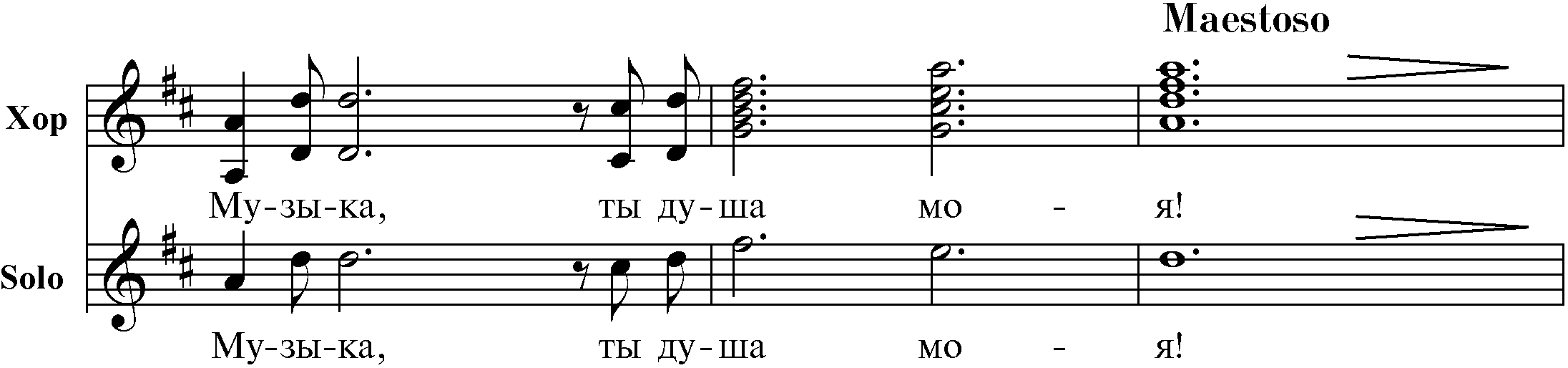 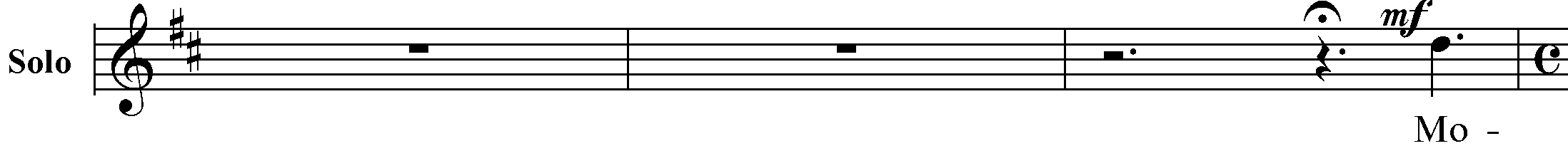 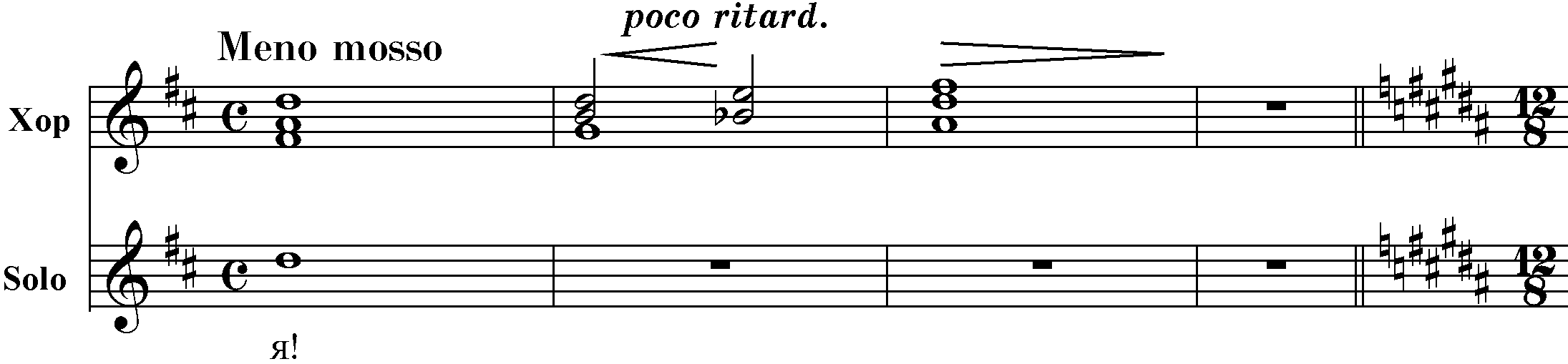 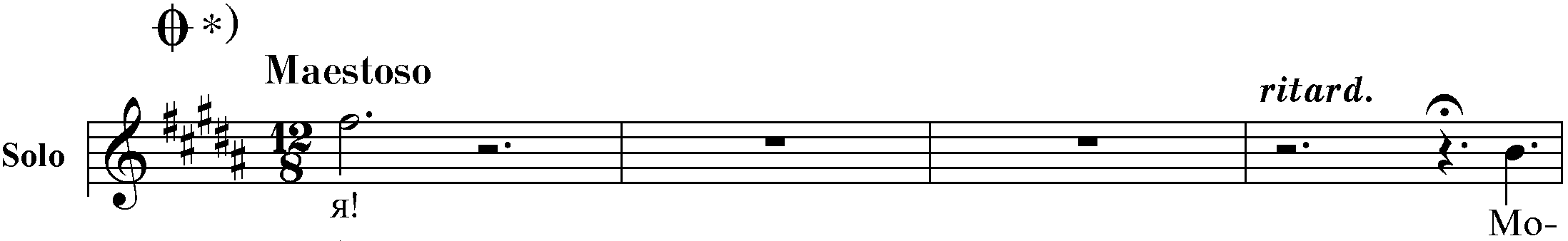 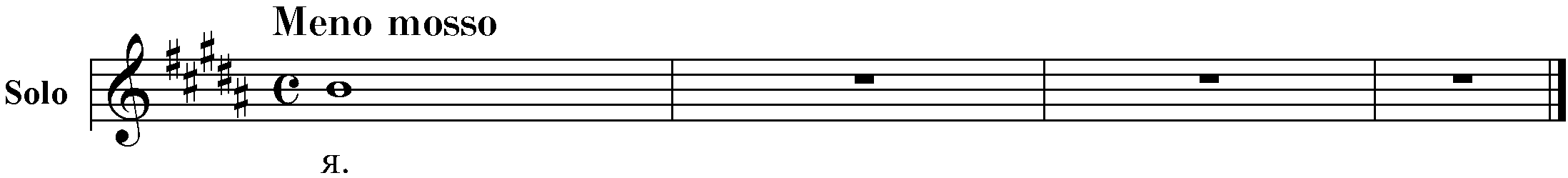 